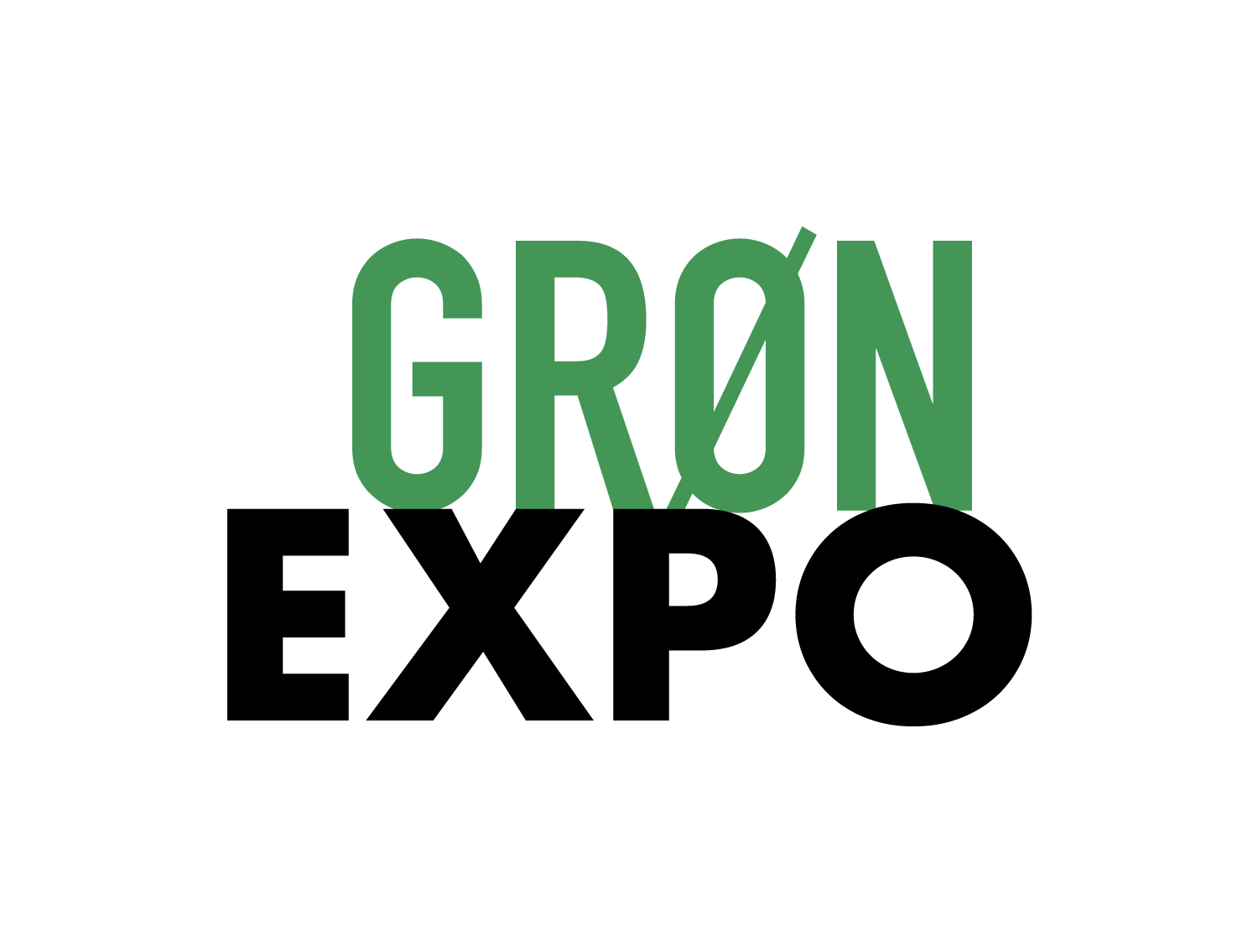 Find en ting fra udstillingen og drøm den grønnere!Jeg har valgt:  Beskriv hvordan den kan blive endnu grønnere:Har du en idé til en bæredygtig opfindelse? Drøm gerne stort! 
(Måske findes teknikken ikke i dag.)Fornavn: 			Klasse:		Skole:	Du må meget gerne hænge din besvarelse på de spanske vægge.